			         St Oliver’s Primary School, Carrickrovaddy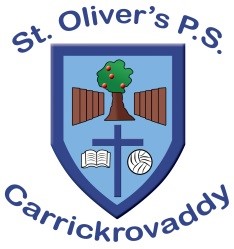 2 Roxborough Road  Cullyhanna, Newry, BT35 0QJ Tel: 028 30 878225 Website: www.stoliverspscarrickrovaddy.co.uk LETTER OF RETIREMENT TO THE PARENTS OF ST. OLIVER’S PS June 2023  Dear Parents, I am writing to inform you the parents of my intention to retire from the post of Principal of St. Oliver’s PS. I hope to retire on 31st August 2023. This has been a very difficult decision for me to make on both a professional and personal level-the most difficult decision of my career. I have served St. Oliver’s PS for the past 6 years during which I have been immensely proud. As you are aware, I was appointed Principal of the school in September 2018. The appointment has been the proudest years of my career.  I hope and trust that my leadership has made a difference to all at St. Oliver’s PS. and I hope that I am leaving it in a stronger position and a better school in those 6 years, with high standards and a firm basis for the school to further develop and prosper. My decision to retire has been a very difficult one as I have great professional and emotional connections to the school. However, I feel from a professional perspective and in looking ahead from my own personal life perspective, I have decided that this is the best time for me to retire as Principal of St. Oliver’s PS  My retirement will also give me the opportunity to take on new challenges in life, both professional and personal but will also enable me to enjoy a slower pace in life but also to give me more time to pursue my other interests in life such as music and travel and be able to dedicate more time to family life.    I would like to thank you the parents, present and past for the great support given to me over the years and to thank the children who are the joy of the school. The children are super and a privilege to serve, such talented young people we have. I carry many wonderful memories with me as I move to the next chapter of life for me. I wish St. Oliver’s PS every success in the future, and I know that it will go from strength to strength. I wish the Board of Governors good luck in finding a suitable successor for Principal, someone who will move the school forward into the future, especially in these very difficult times. I will always be available as a support to the school and will give any relevant advice, if required or requested. Thank you for your understanding in this matter. Yours sincerely Colin Woods Principal St. Oliver’s PS 